Websites and apps that support young people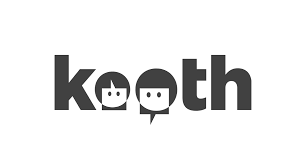 Offers free, safe and anonymous online support for young peoplehttps://www.kooth.com/0808 808 4994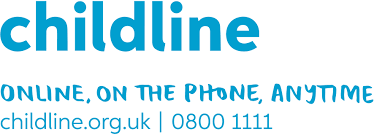 Offer free advice, resources, online and phone supporthttps://www.childline.org.uk/0800 1111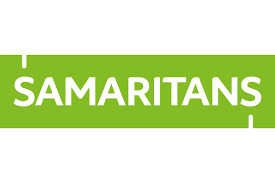 Support and information. Online chat and support. https://www.samaritans.org/116 123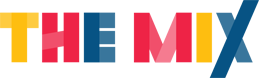 The Mix offers online support and over the phone support for under 25shttps://www.themix.org.uk/ 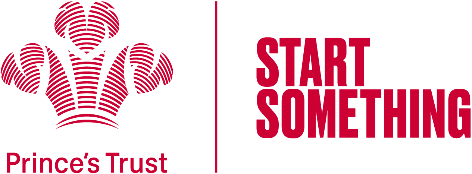 Offering a Coronavirus Support HubOne-to-one support, advice and guidance so young people can continue to develop confidence and upskill.https://www.princes-trust.org.uk/help-for-young-people0800 842 842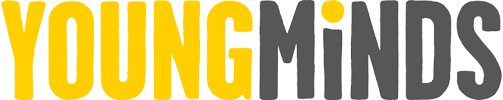 Online resources and support including YoungMinds Crisis Messenger text service providing free, 24/7 crisis support across the UK.https://youngminds.org.uk/https://youngminds.org.uk/find-help/get-urgent-help/youngminds-crisis-messenger/#youngminds-crisis-messengerText YM to 85258.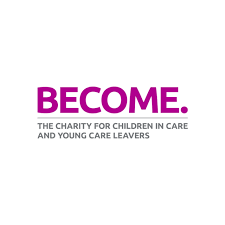 Offer advice and support for care experienced young people.advice@becomecharity.org.uk.0800 023 2033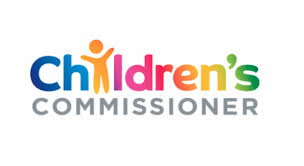 Help at hand website for children and young people in care. Free support, advice and information.https://www.childrenscommissioner.gov.uk/help-at-hand/0800 528 0731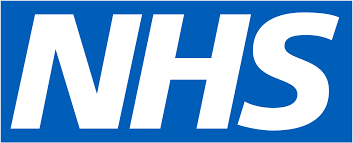 The NHS also has a handy list of Apps you can access for support with wellbeing and mental healthhttps://www.nhs.uk/apps-library/category/mental-health/